星期節一二三四五18:45~9:25美勞數學電腦體育英文29:35~10:15美勞體育英文音樂英文310:30~11:10國語本土語國語數學國語411:20~12:00數學自然社會國語閱讀午休12:00~13:20午休12:00~13:20午休12:00~13:20午休12:00~13:20午休12:00~13:20午休12:00~13:20513:30~14:10綜合國語放學自然放學614:20~15:00社會健康放學自然放學715:20~16:00綜合社會放學綜合放學放學16:00放學16:00放學16:00放學16:00放學16:00放學16:00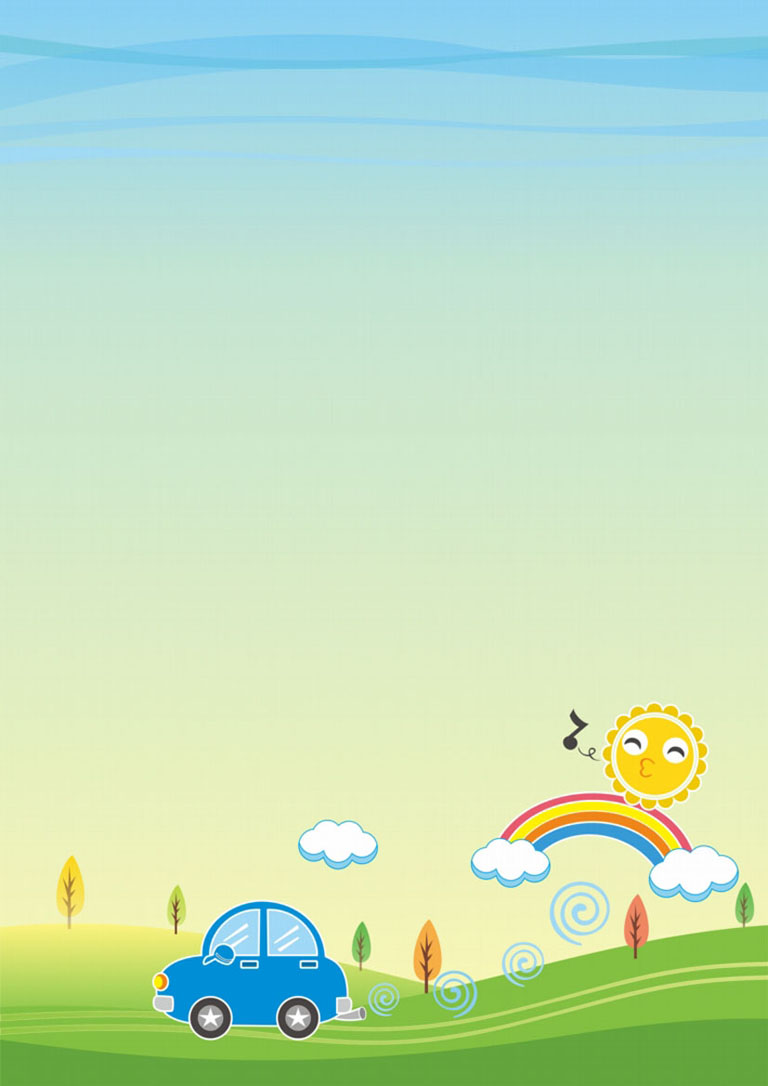 